Convocazioni Squadre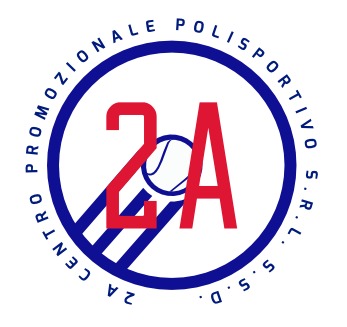 Campionato: A4 Maschile Young                 VS: ASD ArchèIncontro: IN casaIl giorno Sabato 24 Marzo ritrovo alle ore 1445 c/o Polisportiva 2A       Giocatori:Catalano AlessandroVerdiani FrancescoDentico LeonardoRoccabianca Tommaso